ELIGIBILITY CHECKLIST:MEDIA PARTNER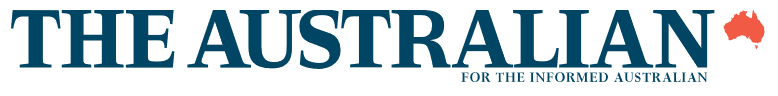 The ACOMMS is proud to be partnering with The Australian newspaper - the country’s leading national news brand.  AUTHORISATIONCONTACT INFORMATION:CRITERIA: (Maximum 500 words each)SUGGESTED INCLUSIONS:What drives innovation in your organisation?What sets your company and business proposition apart from your competitors?Add any global benefit-forecasts if you canNOMINATION OVERVIEW: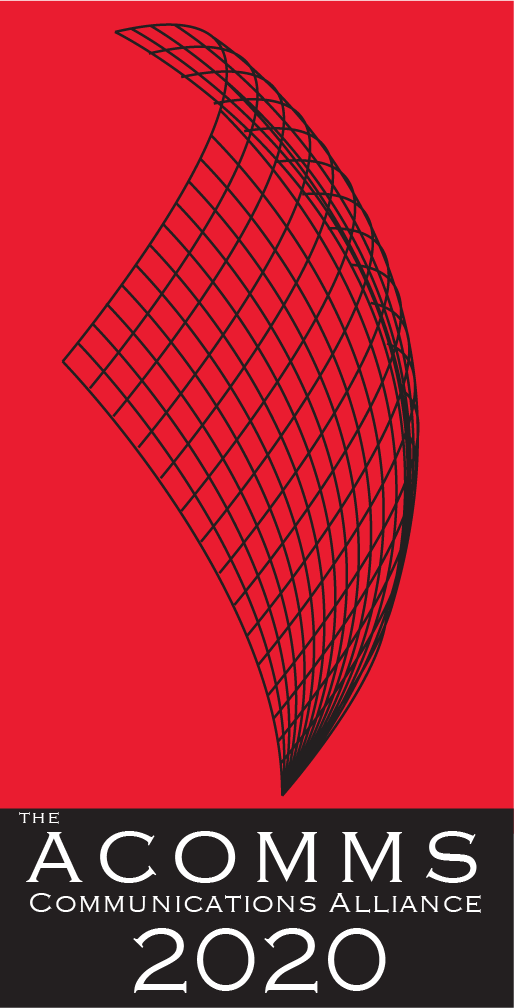 NOMINATION FORMAWARD CATEGORYARTIFICIAL INTELLIGENCERecognising outstanding and innovative initiatives making/furthering responsible use of Artificial Intelligence (AI).IMPORTANT DATESLaunch of the Awards/Nominations openMonday 10th February 2020Nominations CloseMonday 18th May 2020Announcement of ShortlistThursday, 9th July 2020Awards Dinner and Awards PresentationsWednesday, 26th August 2020Nominee is an Australian owned company registered in the last 10 yearsThe company's Artificial Intelligence/application must be commercially availableThe company must be making more than $500K in annual revenuesEach section of the Nomination form has been completedThe judges can only assess the nomination on the information and materials supplied on the nomination form, so we advise nominees to provide as much information as possible including the suggested Inclusions and supporting testimonials.The judges can only assess the nomination on the information and materials supplied on the nomination form, so we advise nominees to provide as much information as possible including the suggested Inclusions and supporting testimonials.Your nomination may be selected to feature in The Australian in a news story featuring your company in the weeks leading up to the ACOMM awards presentation and/or in a Special Report to be published in The Australian after the Awards night.If you agree to be eligible for selection, you are required to include a suitable photograph to run alongside the news story and a quote from an appropriate company representative. If you do not want your nomination to be included for selection, please opt out by ticking this box.By submitting my nomination electronically, I hereby declare that the information provided for the 2020 ACOMM Awards entry is accurate and correct.  I also agree to abide by the judging decisions made by the judging panel and their decisions will be accepted and final.By submitting my nomination electronically, I hereby declare that the information provided for the 2020 ACOMM Awards entry is accurate and correct.  I also agree to abide by the judging decisions made by the judging panel and their decisions will be accepted and final.NameCompanyORGANISATION NAME/COMPANYNUMBER OF STAFF IN AUSTRALIACONTACT NAMEJOB TITLEADDRESSPHONEMOBILEEMAIL ADDRESSName of Artificial Intelligence nominated for this awardDate Artificial Intelligence initiative introduced to the marketplace.1.Describe the nature of the initiative, the challenges that it was designed to address, and the implementation process.2.Describe how any potential ethical considerations and risks of unintended consequences were addressed.3.Describe the outcomes of the initiatives and the benefits generated for customers and for your company/organisation. Quantify where possible.DO NOT FORGET TO INCLUDE SUGGESTED ENCLUSIONS AND SUPPORTING TESTIMONIALS.Concise company profile overview.(max. 250 words)Short description of the entry.(max. 50 words)Please attach your Company Logo: A high res (1MG in eps or aif) version of your company logo. The ACOMMS will only use your logo if your entry is shortlisted as a finalist in its given category.Please attach your Company Logo: A high res (1MG in eps or aif) version of your company logo. The ACOMMS will only use your logo if your entry is shortlisted as a finalist in its given category.If you agreed for your nomination to be eligible to feature in The Australian (see cover page)If you agreed for your nomination to be eligible to feature in The Australian (see cover page)Quote for The Australianfrom an appropriate company representative)Please attach a photo: to run alongside the news storyPlease attach a photo: to run alongside the news story